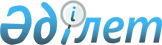 "Семей қаласының 2023-2025 жылдарға арналған бюджеті туралы" Семей қаласы мәслихатының 2022 жылғы 20 желтоқсандағы № 37/260-VII шешіміне өзгерістер енгізу туралыАбай облысы Семей қаласы мәслихатының 2023 жылғы 16 қаңтардағы № 39/274-VII шешімі
      Семей қаласының мәслихаты ШЕШТІ:
      1. "Семей қаласының 2023-2025 жылдарға арналған бюджеті туралы" Семей қаласы мәслихатының 2022 жылғы 20 желтоқсандағы № 37/260-VII шешіміне мынадай өзгерістер енгізілсін:
      1-тармақ жаңа редакцияда жазылсын: 
      "2023-2025 жылдарға арналған қалалық бюджет тиісінше 1- қосымшаға сәйкес, соның ішінде 2023 жылға мынадай көлемдерде бекітілсін: 
      1) кірістер – 84 901 865,0 мың теңге:
      салықтық түсімдер – 39 858 749,0 мың теңге;
      салықтық емес түсімдер – 283 355,0 мың теңге;
      негізгі капиталды сатудан түсетін түсімдер – 8 969 397,0 мың теңге;
      трансферттердің түсімдері – 35 790 364,0 мың теңге;
      2) шығындар – 77 906 629,0 мың теңге;
      3) таза бюджеттік кредит беру – -375 895,0 мың теңге:
      бюджеттік кредиттер – 5 175,0 мың теңге;
      бюджеттік кредиттерді өтеу – 381 070,0 мың теңге;
      4) қаржы активтерімен жасалатын операциялар бойынша сальдо – 0,0 мың теңге:
      қаржы активтерін сатып алу – 0,0 мың теңге;
      мемлекеттік қаржы активтерін сатудан түсетін түсімдер – 0,0 мың теңге;
      5) бюджет тапшылығы (профициті) – 7 371 131,0 мың теңге;
      6) бюджет тапшылығын қаржыландыру (профицитін пайдалану) – - 7 371 131,0 мың теңге:
      қарыздар түсімі – 5 175,0 мың теңге;
      қарыздарды өтеу – 8 505 510,0 мың теңге;
      бюджет қаражатының пайдаланылатын қалдықтары – 1 129 204,0 мың теңге.
      көрсетілген шешімнің 1-қосымшасы осы шешімнің қосымшасына сәйкес жаңа редакцияда жазылсын.
      2. Осы шешім 2023 жылдың 1 қаңтарынан бастап қолданысқа енгізіледі. Семей қаласының 2023 жылға арналған бюджеті
					© 2012. Қазақстан Республикасы Әділет министрлігінің «Қазақстан Республикасының Заңнама және құқықтық ақпарат институты» ШЖҚ РМК
				
      Қалалық мәслихаттың төрағасы 

Б. Ақжалов
2023 жылғы 16 қаңтардағы
№ 39/274-VII шешімге
1-қосымша 
Санаты
Санаты
Санаты
Санаты
Сомасы (мың теңге)
Сыныбы
Сыныбы
Сыныбы
Сомасы (мың теңге)
Кіші сыныбы
Кіші сыныбы
Сомасы (мың теңге)
Атауы
Сомасы (мың теңге)
1
2
3
4
5
I. Кірістер
84 901 865,0
1
Салықтық түсiмдер
39 858 749,0
01
Табыс салығы
23 861 048,0
1
Корпоративтік табыс салығы
5 853 101,0
2
Жеке табыс салығы
18 007 947,0
03
Әлеуметтiк салық
11 709 064,0
1
Әлеуметтік салық
11 709 064,0
04
Меншiкке салынатын салықтар
3 568 795,0
1
Мүлiкке салынатын салықтар
1 992 411,0
3
Жер салығы
179 656,0
4
Көлiк құралдарына салынатын салық
1 392 952,0
5
Бірыңғай жер салығы
3 776,0
05
Тауарларға, жұмыстарға және қызметтерге салынатын iшкi салықтар
615 428,0
2
Акциздер
73 820,0
3
Табиғи және басқа да ресурстарды пайдаланғаны үшiн түсетiн түсiмдер
194 401,0
4
Кәсiпкерлiк және кәсiби қызметтi жүргiзгенi үшiн алынатын алымдар
347 207,0
07
Басқа салықтық түсімдер
54,0
1
Жергілікті бюджетке түсетін өзге де салық түсімдері
54,0
08
Заңдық маңызы бар әрекеттерді жасағаны және (немесе) оған уәкілеттігі бар мемлекеттік органдар немесе лауазымды адамдар құжаттар бергені үшін алынатын міндетті төлемдер
104 360,0
1
Мемлекеттік баж
104 360,0
2
Салықтық емес түсiмдер
283 355,0
01
Мемлекеттік меншіктен түсетін кірістер
71 281,0
1
Мемлекеттік кәсіпорындардың таза кірісі бөлігінің түсімдері
71 281,0
06
Басқа да салықтық емес түсiмдер
212 074,0
1
Басқа да салықтық емес түсiмдер
212 074,0
3
Негізгі капиталды сатудан түсетін түсімдер
8 969 397,0
01
Мемлекеттік мекемелерге бекітілген мемлекеттік мүлікті сату
8 496 897,0
1
Мемлекеттік мекемелерге бекітілген мемлекеттік мүлікті сату
8 496 897,0
03
Жердi және материалдық емес активтердi сату
472 500,0
1
Жерді сату
283 500,0
2
Материалдық емес активтерді сату 
189 000,0
4
Трансферттердің түсімдері
35 790 364,0
02
Мемлекеттiк басқарудың жоғары тұрған органдарынан түсетiн трансферттер
35 790 364,0
2
Облыстық бюджеттен түсетiн трансферттер
35 790 364,0
Функционалдық топ
Функционалдық топ
Функционалдық топ
Функционалдық топ
Функционалдық топ
Сомасы (мың теңге)
Функционалдық кіші топ
Функционалдық кіші топ
Функционалдық кіші топ
Функционалдық кіші топ
Сомасы (мың теңге)
Бюджеттік бағдарламалардың әкімшісі
Бюджеттік бағдарламалардың әкімшісі
Бюджеттік бағдарламалардың әкімшісі
Сомасы (мың теңге)
Бағдарлама
Бағдарлама
Сомасы (мың теңге)
Атауы
Сомасы (мың теңге)
 1
2
3
4
5
6
II. Шығындар
77 906  29,0
01
Жалпы сипаттағы мемлекеттiк көрсетілетін қызметтер
1 910 062,0
1
Мемлекеттiк басқарудың жалпы функцияларын орындайтын өкiлдi, атқарушы және басқа органдар
861 865,0
112
Аудан (облыстық маңызы бар қала) мәслихатының аппараты
70 497,0
001
Аудан (облыстық маңызы бар қала) мәслихатының қызметін қамтамасыз ету жөніндегі қызметтер
70 497,0
122
Аудан (облыстық маңызы бар қала) әкімінің аппараты
791 368,0
001
Аудан (облыстық маңызы бар қала) әкімінің қызметін қамтамасыз ету жөніндегі қызметтер
787 852,0
003
Мемлекеттік органның күрделі шығыстары
3 516,0
2
Қаржылық қызмет
20 495,0
459
Ауданның (облыстық маңызы бар қаланың) экономика және қаржы бөлімі
20 495,0
003
Салық салу мақсатында мүлікті бағалауды жүргізу
16 255,0
010
Жекешелендіру, коммуналдық меншікті басқару, жекешелендіруден кейінгі қызмет және осыған байланысты дауларды реттеу
4 240,0
9
Жалпы сипаттағы өзге де мемлекеттiк қызметтер
1 027 702,0
459
Ауданның (облыстық маңызы бар қаланың) экономика және қаржы бөлімі
748 793,0
001
Ауданның (облыстық маңызы бар қаланың) экономикалық саясаттын қалыптастыру мен дамыту, мемлекеттік жоспарлау, бюджеттік атқару және коммуналдық меншігін басқару саласындағы мемлекеттік саясатты іске асыру жөніндегі қызметтер
174 636,0
113
Төменгі тұрған бюджеттерге берілетін нысаналы ағымдағы трансферттер
574 157,0
801
Ауданның (облыстық маңызы бар қаланың) жұмыспен қамту, әлеуметтік бағдарламалар және азаматтық хал актілерін тіркеу бөлімі 
278 909,0
001
Жергілікті деңгейде жұмыспен қамту, әлеуметтік бағдарламалар және азаматтық хал актілерін тіркеу саласындағы мемлекеттік саясатты іске асыру жөніндегі қызметтер
269 207,0
032
Ведомстволық бағынысты мемлекеттік мекемелер мен ұйымдардың күрделі шығыстары
9 702,0
02
Қорғаныс
242  610,0
1
Әскери мұқтаждар
150 988,0
122
Аудан (облыстық маңызы бар қала) әкімінің аппараты
150 988,0
005
Жалпыға бірдей әскери міндетті атқару шеңберіндегі іс-шаралар
150 988,0
2
Төтенше жағдайлар жөнiндегi жұмыстарды ұйымдастыру
91 622,0
122
Аудан (облыстық маңызы бар қала) әкімінің аппараты
91 622,0
006
Аудан (облыстық маңызы бар қала) ауқымындағы төтенше жағдайлардың алдын алу және оларды жою
61 912,0
007
Аудандық (қалалық) ауқымдағы дала өрттерінің, сондай-ақ мемлекеттік өртке қарсы қызмет органдары құрылмаған елдi мекендерде өрттердің алдын алу және оларды сөндіру жөніндегі іс-шаралар
29 710,0
03
Қоғамдық тәртіп, қауіпсіздік, құқықтық, сот, қылмыстық-атқару қызметі
472 626,0
9
Қоғамдық тәртіп және қауіпсіздік саласындағы басқа да қызметтер
472 626,0
485
Ауданның (облыстық маңызы бар қаланың) жолаушылар көлігі және автомобиль жолдары бөлімі
472 626,0
021
Елдi мекендерде жол қозғалысы қауiпсiздiгін қамтамасыз ету
472 626,0
06
Әлеуметтiк көмек және әлеуметтiк қамсыздандыру
9 131 755,0
1
Әлеуметтiк қамсыздандыру
1 736 607,0
801
Ауданның (облыстық маңызы бар қаланың) жұмыспен қамту, әлеуметтік бағдарламалар және азаматтық хал актілерін тіркеу бөлімі 
1 736 607,0
010
Мемлекеттік атаулы әлеуметтік көмек 
1 736 607,0
2
Әлеуметтiк көмек
6 314 588,0
485
Ауданның (облыстық маңызы бар қаланың) жолаушылар көлігі және автомобиль жолдары бөлімі
684 500,0
068
Жергілікті өкілдік органдардың шешімі бойынша қалалық қоғамдық көлікте (таксиден басқа) жеңілдікпен, тегін жол жүру түрінде азаматтардың жекелеген санаттарын әлеуметтік қолдау
684 500,0
801
Ауданның (облыстық маңызы бар қаланың) жұмыспен қамту, әлеуметтік бағдарламалар және азаматтық хал актілерін тіркеу бөлімі 
5 630 088,0
004
Жұмыспен қамту бағдарламасы
2 755 569,0
006
Ауылдық жерлерде тұратын денсаулық сақтау, білім беру, әлеуметтік қамтамасыз ету, мәдениет, спорт және ветеринар мамандарына отын сатып алуға Қазақстан Республикасының заңнамасына сәйкес әлеуметтік көмек көрсету
23 492,0
007
Тұрғын үйге көмек көрсету
35 597,0
009
Үйден тәрбиеленіп оқытылатын мүгедек балаларды материалдық қамтамасыз ету
96 462,0
011
Жергілікті өкілетті органдардың шешімі бойынша мұқтаж азаматтардың жекелеген топтарына әлеуметтік көмек
522 027,0
013
Белгіленген тұрғылықты жері жоқ тұлғаларды әлеуметтік бейімдеу
226 030,0
014
Мұқтаж азаматтарға үйде әлеуметтiк көмек көрсету
455 137,0
015
Зейнеткерлер мен мүгедектерге әлеуметтiк қызмет көрсету аумақтық орталығы
610 215,0
017
Оңалтудың жеке бағдарламасына сәйкес мұқтаж мүгедектердi мiндеттi гигиеналық құралдармен қамтамасыз ету, қозғалуға қиындығы бар бірінші топтағы мүгедектерге жеке көмекшінің және есту бойынша мүгедектерге қолмен көрсететiн тіл маманының қызметтерін ұсыну 
738 639,0
023
Жұмыспен қамту орталықтарының қызметін қамтамасыз ету
166 920,0
9
Әлеуметтiк көмек және әлеуметтiк қамтамасыз ету салаларындағы өзге де қызметтер
1 080 560,0
801
Ауданның (облыстық маңызы бар қаланың) жұмыспен қамту, әлеуметтік бағдарламалар және азаматтық хал актілерін тіркеу бөлімі 
1 080 560,0
018
Жәрдемақыларды және басқа да әлеуметтік төлемдерді есептеу, төлеу мен жеткізу бойынша қызметтерге ақы төлеу
21 396,0
028
 Күш көрсету немесе күш көрсету қаупі салдарынан қиын жағдайларға тап болған тәуекелдер тобындағы адамдарға қызметтер
128 277,0
050
Қазақстан Республикасында мүгедектердің құқықтарын қамтамасыз етуге және өмір сүру сапасын жақсарту
880 887,0
094
Әлеуметтік көмек ретінде тұрғын үй сертификаттарын беру
50 000,0
07
Тұрғын үй-коммуналдық шаруашылық
31 148 225,0
1
Тұрғын үй шаруашылығы
13 047 106,0
467
Ауданның (облыстық маңызы бар қаланың) құрылыс бөлімі
12 484 758,0
003
Коммуналдық тұрғын үй қорының тұрғын үйін жобалау және (немесе) салу, реконструкциялау
10 561  587,0
004
Инженерлік-коммуникациялық инфрақұрылымды жобалау, дамыту және (немесе) жайластыру
1 923 171,0
816
Ауданның (облыстық маңызы бар қаланың) тұрғын үй қатынастары және тұрғын үй инспекциясы бөлімі
445 952,0
001
Жергілікті деңгейде тұрғын үй қоры саласындағы мемлекеттік саясатты іске асыру жөніндегі қызметтер
445 952,0
497
Ауданның (облыстық маңызы бар қаланың) тұрғын үй-коммуналдық шаруашылық бөлімі
116 396,0
001
Жергілікті деңгейде тұрғын үй-коммуналдық шаруашылық саласындағы мемлекеттік саясатты іске асыру бойынша қызметтер
94 945,0
005
Мемлекеттік тұрғын үй қорын сақтауды үйымдастыру
9 370,0
033
Инженерлік-коммуникациялық инфрақұрылымды жобалау, дамыту және (немесе) жайластыру
12 081,0
2
Коммуналдық шаруашылық
10 031 759,0
467
Ауданның (облыстық маңызы бар қаланың) құрылыс бөлімі
3 698 462,0
006
Сумен жабдықтау және су бұру жүйесін дамыту
1 266 439,0
058
Ауылдық елді мекендерде сумен жабдықтау және су бұру жүйесін дамыту
2 432 023,0
497
Ауданның (облыстық маңызы бар қаланың) тұрғын үй-коммуналдық шаруашылық бөлімі
6 333 297,0
016
Сумен жабдықтау және су бұру жүйесінің жұмыс істеуі
362 266,0
018
Қалалар мен елді мекендерді абаттандыруды дамыту
23 000,0
026
Ауданның (облыстық маңызы бар қаланың) коммуналдық меншігіндегі жылу жүйелерін қолдануды ұйымдастыру
2 193 341,0
028
Коммуналдық шаруашылықты дамыту
2 068 262,0
029
Сумен жабдықтау және су бұру жүйелерін дамыту
1 686 428,0
3
Елді-мекендерді көркейту
8 069 360,0
497
Ауданның (облыстық маңызы бар қаланың) тұрғын үй- коммуналдық шаруашылық бөлімі
8 069 360,0
025
Елді мекендердегі көшелерді жарықтандыру
2 030 500,0
030
Елді мекендердің санитариясын қамтамасыз ету
440 529,0
034
Жерлеу орындарын ұстау және туыстары жоқ адамдарды жерлеу
5 418,0
035
Елдi мекендердi абаттандыру және көгалдандыру
5 592 913,0
08
Мәдениет, спорт, туризм және ақпараттық кеңістiк
1 682 969,0
1
Мәдениет саласындағы қызмет
638 589,0
455
Ауданның (облыстық маңызы бар қаланың) мәдениет және тілдерді дамыту бөлімі
638 589,0
003
Мәдени-демалыс жұмысын қолдау
638 589,0
2
Спорт
293 931,0
465
Ауданның (облыстық маңызы бар қаланың) дене шынықтыру және спорт бөлімі
214 369,0
001
Жергілікті деңгейде дене шынықтыру және спорт саласындағы мемлекеттік саясатты іске асыру жөніндегі қызметтер
48 684,0
005
Ұлттық және бұқаралық спорт түрлерін дамыту
7 215,0
006
Аудандық (облыстық маңызы бар қалалық) деңгейде спорттық жарыстар өткiзу
120 587,0
007
Әртүрлi спорт түрлерi бойынша аудан (облыстық маңызы бар қала) құрама командаларының мүшелерiн дайындау және олардың облыстық спорт жарыстарына қатысуы
37 883,0
467
Ауданның (облыстық маңызы бар қаланың) құрылыс бөлімі
79 562,0
008
Cпорт объектілерін дамыту 
79 562,0
3
Ақпараттық кеңiстiк
472 463,0
455
Ауданның (облыстық маңызы бар қаланың) мәдениет және тілдерді дамыту бөлімі
328 210,0
006
Аудандық (қалалық) кiтапханалардың жұмыс iстеуi
308 312,0
007
Мемлекеттiк тiлдi және Қазақстан халқының басқа да тiлдерін дамыту
19 898,0
456
Ауданның (облыстық маңызы бар қаланың) ішкі саясат бөлімі
144 253,0
002
Мемлекеттік ақпараттық саясат жүргізу жөніндегі қызметтер
144 253,0
9
Мәдениет, спорт, туризм және ақпараттық кеңiстiктi ұйымдастыру жөнiндегi өзге де қызметтер
277 986,0
455
Ауданның (облыстық маңызы бар қаланың) мәдениет және тілдерді дамыту бөлімі
151 515,0
001
Жергілікті деңгейде тілдерді және мәдениетті дамыту саласындағы мемлекеттік саясатты іске асыру жөніндегі қызметтер
74 998,0
032
Ведомстволық бағыныстағы мемлекеттік мекемелер мен ұйымдардың күрделі шығыстары
5 430,0
113
Төмен тұрған бюджеттерге берілетін ағымдағы нысаналы трансферттер
71 087,0
456
Ауданның (облыстық маңызы бар қаланың) ішкі саясат бөлімі
126 471,0
001
Жергілікті деңгейде ақпарат, мемлекеттілікті нығайту және азаматтардың әлеуметтік сенімділігін қалыптастыру саласында мемлекеттік саясатты іске асыру жөніндегі қызметтер
83 602,0
003
Жастар саясаты саласында іс-шараларды iске асыру
42 869,0
09
Отын-энергетика кешенi және жер қойнауын пайдалану
40 546,0
1
Отын және энергетика
40 546,0
467
Ауданның (облыстық маңызы бар қаланың) құрылыс бөлімі
40 546,0
009
Жылу-энергетикалық жүйені дамыту
40 546,0
10
Ауыл, су, орман, балық шаруашылығы, ерекше қорғалатын табиғи аумақтар, қоршаған ортаны және жануарлар дүниесін қорғау, жер қатынастары
272 731,0
1
Ауыл шаруашылығы
106 624,0
462
Ауданның (облыстық маңызы бар қаланың) ауыл шаруашылығы бөлімі
106 624,0
001
Жергілікті деңгейде ауыл шаруашылығы саласындағы мемлекеттік саясатты іске асыру жөніндегі қызметтер
106 624,0
6
Жер қатынастары
157 433,0
463
Ауданның (облыстық маңызы бар қаланың) жер қатынастары бөлімі
157 433,0
001
Аудан (облыстық маңызы бар қала) аумағында жер қатынастарын реттеу саласындағы мемлекеттік саясатты іске асыру жөніндегі қызметтер
157 433,0
9
Ауыл, су, орман, балық шаруашылығы, қоршаған ортаны қорғау және жер қатынастары саласындағы басқа да қызметтер
8 674,0
10
9
459
Ауданның (облыстық маңызы бар қаланың) экономика және қаржы бөлімі
8 674,0
099
Мамандарға әлеуметтік қолдау көрсету жөніндегі шараларды іске асыру
8 674,0
11
Өнеркәсіп, сәулет, қала құрылысы және құрылыс қызметі
193 991,0
2
Сәулет, қала құрылысы және құрылыс қызметі
193 991,0
467
Ауданның (облыстық маңызы бар қаланың) құрылыс бөлімі
84 862,0
001
Жергілікті деңгейде құрылыс саласындағы мемлекеттік саясатты іске асыру жөніндегі қызметтер
84 862,0
468
Ауданның (облыстық маңызы бар қаланың) сәулет және қала құрылысы бөлімі
109 129,0
001
Жергілікті деңгейде сәулет және қала құрылысы саласындағы мемлекеттік саясатты іске асыру жөніндегі қызметтер
74 608,0
003
Аудан аумағында қала құрылысын дамыту схемаларын және елді мекендердің бас жоспарларын әзірлеу
34 521,0
12
Көлiк және коммуникация
10 318 379,0
1
Автомобиль көлiгi
8  57 758,0
485
Ауданның (облыстық маңызы бар қаланың) жолаушылар көлігі және автомобиль жолдары бөлімі
8 457 758,0
022
Көлік инфрақұрылымын дамыту
150 000,0
023
Автомобиль жолдарының жұмыс істеуін қамтамасыз ету
3 227 688,0
045
Аудандық маңызы бар автомобиль жолдарын және елді-мекендердің көшелерін күрделі және орташа жөндеу
5 080 070,0
9
Көлiк және коммуникациялар саласындағы өзге де қызметтер
1 860 621,0
485
Ауданның (облыстық маңызы бар қаланың) жолаушылар көлігі және автомобиль жолдары бөлімі
1 860 621,0
001
Жергілікті деңгейде жолаушылар көлігі және автомобиль жолдары саласындағы мемлекеттік саясатты іске асыру жөніндегі қызметтер
160 621,0
037
Әлеуметтік маңызы бар қалалық (ауылдық), қала маңындағы және ауданішілік қатынастар бойынша жолаушылар тасымалдарын субсидиялау
1 700 000,0
13
Басқалар
1 002 642,0
3
Кәсiпкерлiк қызметтi қолдау және бәсекелестікті қорғау
93 945,0
467
Ауданның (облыстық маңызы бар қаланың) құрылыс бөлімі
1 000,0
026
"Бизнестің жол картасы-2025" бизнесті қолдау мен дамытудың бірыңғай бағдарламасы шеңберінде индустриялық инфрақұрылымды дамыту
1 000,0
469
Ауданның (облыстық маңызы бар қаланың) кәсіпкерлік бөлімі
92 945,0
001
Жергілікті деңгейде кәсіпкерлікті дамыту саласындағы мемлекеттік саясатты іске асыру жөніндегі қызметтер
92 945,0
9
Басқалар
908 697,0
459
Ауданның (облыстық маңызы бар қаланың) экономика және қаржы бөлімі
845 228,0
012
Ауданның (облыстық маңызы бар қаланың) жергілікті атқарушы органының резерві 
845 228,0
485
Ауданның (облыстық маңызы бар қаланың) жолаушылар көлігі және автомобиль жолдары бөлімі
63 469,0
052
"Ауыл-ел бесігі" жобасы шеңберінде ауылдық елді мекендерде әлеуметтік және инженерлік инфрақұрылым бойынша іс-шараларды іске асыру
63 469,0
14
Борышқа қызмет көрсету
1 085 138,0
1
Борышқа қызмет көрсету
1 085 138,0
459
Ауданның (облыстық маңызы бар қаланың) экономика және қаржы бөлімі
1 085 138,0
021
Жергілікті атқарушы органдардың облыстық бюджеттен қарыздар бойынша сыйақылар мен өзге де төлемдерді төлеу бойынша борышына қызмет көрсету
1 085 138,0
15
Трансферттер
20 404 955,0
1
Трансферттер
20 404 955,0
459
Ауданның (облыстық маңызы бар қаланың) экономика және қаржы бөлімі
20 404 955,0
007
Бюджеттік алып қоюлар
19 782 427,0
038
Субвенциялар
622 528,0
ІII. Таза бюджеттік кредит беру
-375 895,0
Бюджеттік кредиттер
5 175,0
10
Ауыл, су, орман, балық шаруашылығы, ерекше қорғалатын табиғи аумақтар, қоршаған ортаны және жануарлар дүниесін қорғау, жер қатынастары
5 175,0
9
Ауыл, су, орман, балық шаруашылығы, қоршаған ортаны қорғау және жер қатынастары саласындағы өзге де қызметтер
5 175,0
459
Ауданның (облыстық маңызы бар қаланың) экономика және қаржы бөлімі
5 175,0
018
Мамандарды әлеуметтік қолдау шараларын іске асыру үшін бюджеттік кредиттер
5 175,0
Бюджеттік кредиттерді өтеу
381 070,0
IV. Қаржы активтерімен жасалатын операциялар бойынша сальдо
0,0
Қаржы активтерін сатып алу
0,0
Мемлекеттің қаржы активтерін сатудан түсетін түсімдер
0,0
V. Бюджет тапшылығы (профициті)
7 371 131,0
VІ. Бюджет тапшылығын қаржыландыру (профицитін пайдалану)
-7 371 131,0
Қарыздардың түсуі
5 175,0
Қарыздарды өтеу
8 505 510,0
Бюджет қаражатының пайдаланылатын қалдықтары
1 129 204,0